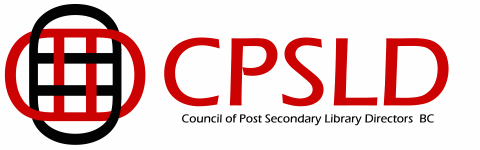 CPSLD MeetingMay 7 – 9, 2009Hosted by University of VictoriaVenue:University of VictoriaCadboro Commons building, Campus View RoomThe building is in quadrant D3 of this Campus map:  http://www.uvic.ca/maps/2dmap.htmlDirections:By Transit  http://www.uvic.ca/maps/busroutes.htmlBy Car  http://maps.google.ca/Parking on campus is $6.00 for all day.  Permits available from dispensers located in all numbered lots outside Ring Road.  Park in either Lot 1, located off Ring Road, or Lot 5, located off Sinclair Road.  Meals:May 7 & 8 - Breakfast & Lunch hosted by University of Victoria (in Campus View room, Cadboro Commons building).Dinner Thursday night at Il Terrazzo Ristorantehttp://www.ilterrazzo.com/	RSVP to Cathrine Jansen by Monday, May 4th (ctjansen@uvic.ca)Contacts:Dana McFarland, University LibrarianCPSLD President-----------------------------------------------------Phone:	(250) 391 2575Email: Dana.McFarland@RoyalRoads.caCathrine Jansen, Technical Services SecretaryMcPherson Library, Technical Services	University of Victoria	Phone: 250-472-4989Email:  ctjansen@uvic.caOther Maps:	http://maps.google.ca/maps?f=q&source=s_q&hl=en&geocode=&q=university+of+victoria&sll=48.464723,-123.310717&sspn=0.011941,0.020431&ie=UTF8&start=10&z=14Please see next pages for maps of:	the University of Victoria campus, 	a smaller map of the campus area showing vicinity of Cadboro Commons building,	and a map of the 2nd floor of the Cadboro Commons building.  Access the building from the stairs to easily locate 		the Campus View Room.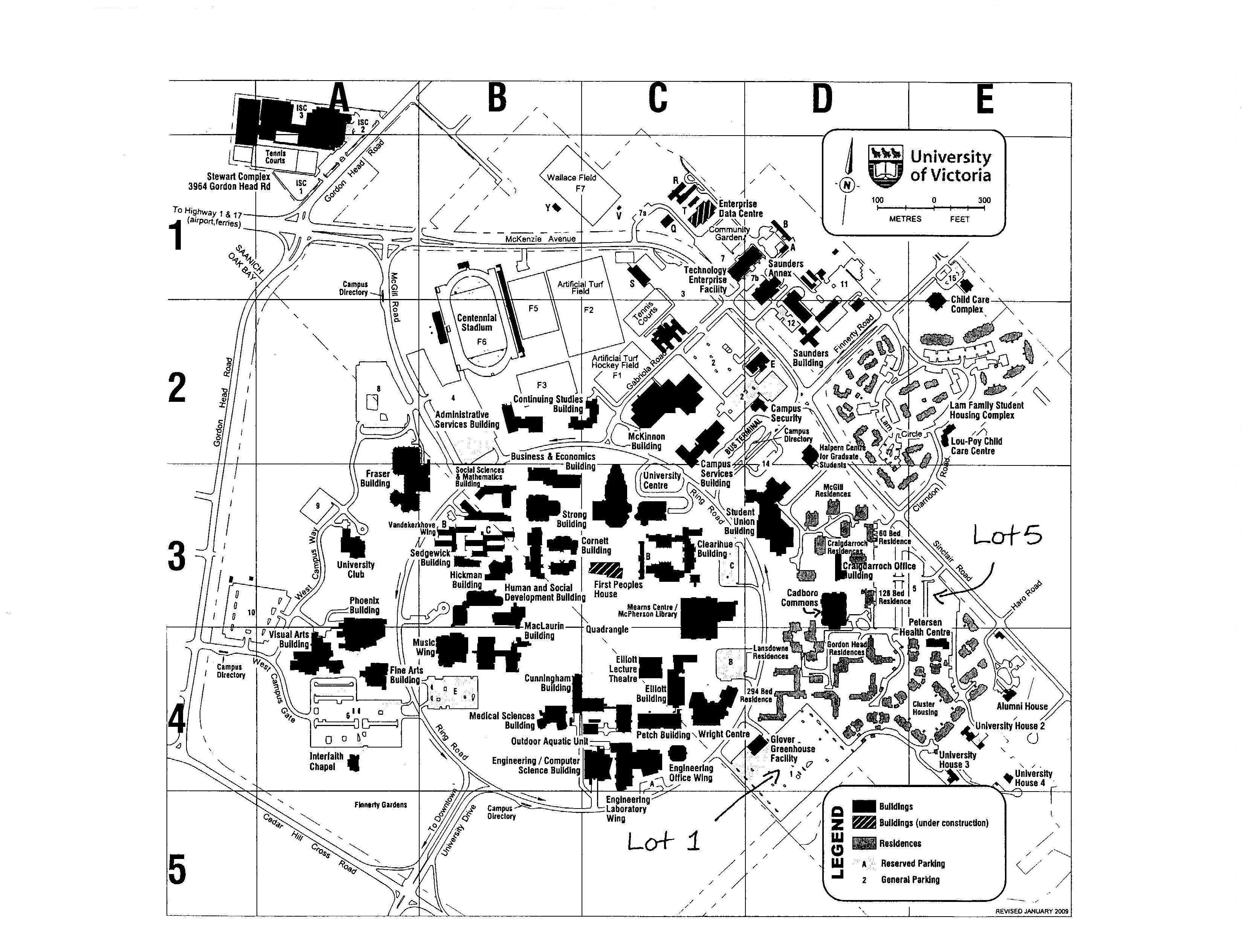 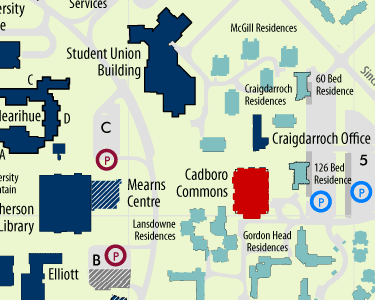 Lot 5 is visible on right edge of image above.  Parking lot access is from Sinclair Road.Lot 1 does not appear in above image but is located south of lot 5 towards the centre of the image.  Lot 1 is accessed off Ring Road.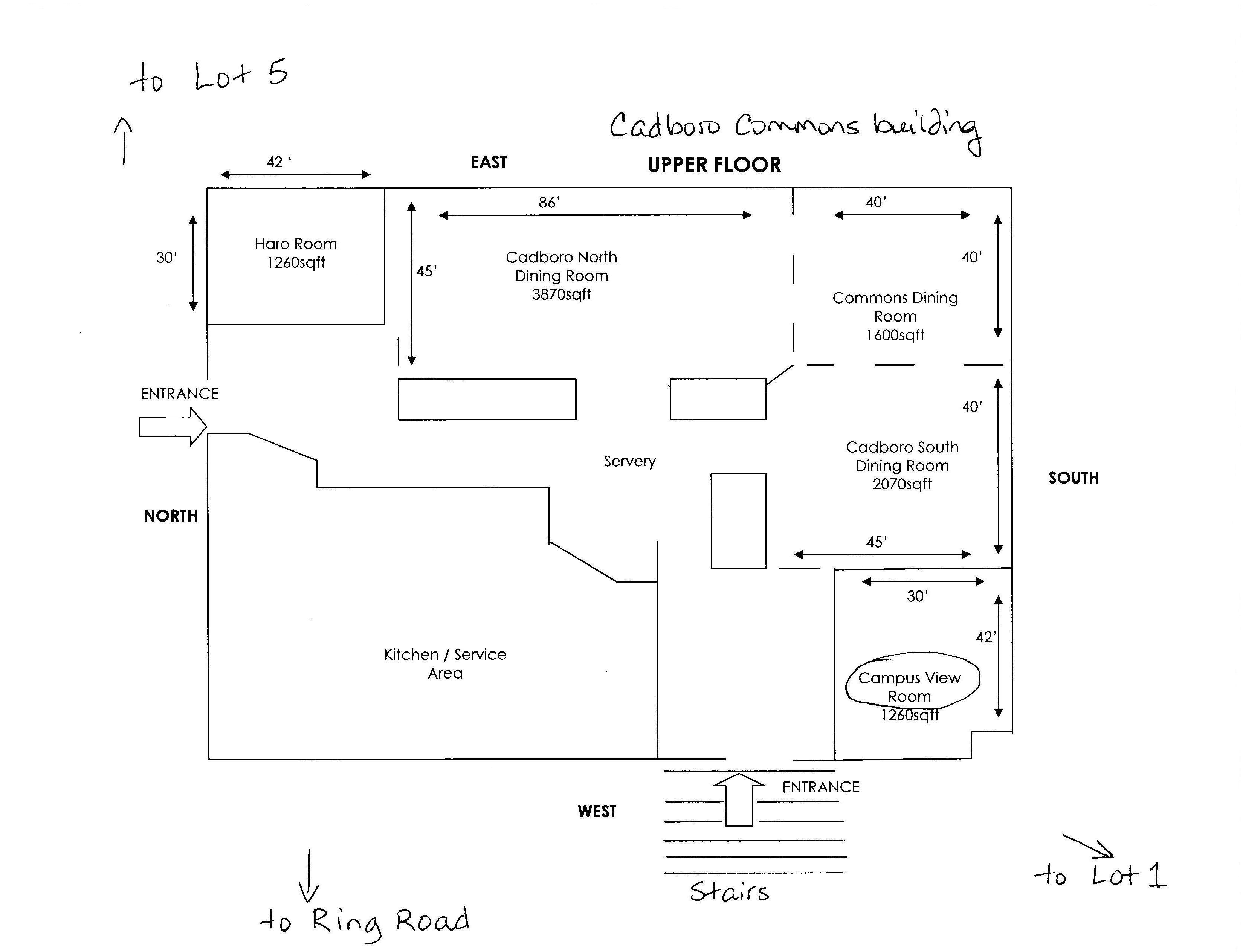 